MODELLO DI DICHIARAZIONE E IMPEGNO DELL’ORGANISMO DI RICERCA A PARTECIPARE AL PROGETTO IN “COLLABORAZIONE EFFETTIVA” CON L’IMPRESA RICHIEDENTE IL SOSTEGNO*Il/La sottoscritto/a       , nato/a a       (     ) il      ,residente a       (     ) in via       n.       codice fiscale       _ in qualità di legale rappresentante dell’Organismo di Ricerca denominato      ,con sede a       (     ) in via       n.        .codice fiscale       _consapevole delle sanzioni penali, nel caso di dichiarazioni non veritiere, di formazione o uso di atti falsi richiamate dall’articolo 76 del DPR 28 dicembre 2000 n. 445, ai sensi dell’articolo 47 del medesimo DPR,DICHIARAdi essere “organismo di ricerca” ai sensi della definizione e della disciplina di cui alla Comunicazione della Commissione 2014/C 198/01 “Disciplina degli aiuti di Stato a favore di ricerca, sviluppo e innovazione”;di essere iscritto al portale regionale “Innoveneto” (www.innoveneto.org);	SI IMPEGNA ai sensi della DGR n. 1570 del 6 dicembre 2022, Allegato A (bando), articolo 4, comma 3, a partecipare alla realizzazione del progetto denominato      , in forma di «collaborazione effettiva» con l’impresa denominata ,       . A tal fine, entro 60 giorni decorrenti dalla pubblicazione sul Bollettino Ufficiale della Regione del decreto di concessione del sostegno, sarà sottoscritto Accordo specifico tra le parti, di durata equivalente al periodo di realizzazione del progetto.     SOTTOSCRITTO 							CON FIRMA DIGITALE**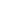 Informativa a sensi del Regolamento europeo 2016/679/UE (GDPR)In base al Regolamento 2016/679/UE (General Data Protection Regulation – GDPR) “ogni persona ha diritto alla protezione dei dati di carattere personale che la riguardano”. I trattamenti di dati personali sono improntati ai principi di correttezza, liceità e trasparenza, tutelando la riservatezza dell’interessato e i suoi diritti. La finalità del trattamento cui sono destinati i dati personali è l’espletamento delle funzioni istituzionali definite nel Reg. UE 1303/2013 del Parlamento europeo e del Consiglio, del 17 dicembre 2013.I dati, trattati da persone autorizzate, potranno essere comunicati ad altre strutture regionali e/o altre amministrazioni pubbliche, a fini di controllo, e non saranno diffusi. I dati personali potranno essere trattati dall’Amministrazione regionale anche per informare di iniziative analoghe dell’Amministrazione medesima. Potranno essere trattati inoltre a fini di archiviazione (protocollo e conservazione documentale) nonché, in forma aggregata, a fini statistici, in conformità all’art. 89 del Regolamento 2016/679/UE. Il periodo di conservazione documentale, ai sensi dell’articolo 5, par. 1, lett. e) del Regolamento 2016/679/UE, è fissato in 10 anni.Il Titolare del trattamento è la Regione del Veneto / Giunta Regionale, con sede a Palazzo Balbi - Dorsoduro, 3901, 30123 – Venezia. Il Delegato al trattamento dei dati, ai sensi della DGR n. 596 dell’8 maggio 2018 pubblicata sul BUR n. 44 dell’11 maggio 2018, è il Direttore della Direzione Ricerca Innovazione ed Energia con sede in Palazzo Grandi Stazioni, Fondamenta Santa Lucia, Cannaregio 23 - 30121 Venezia, PEC: ricercainnovazionenergia@pec.regione.veneto.it, e-mail:                 ricercainnovazionenergia@regione.veneto.it.     Il Responsabile esterno del trattamento è AVEPA, nella persona del proprio legale rappresentante.Il Responsabile della Protezione dei dati / Data Protection Officer della Regione del Veneto può essere contattato all’indirizzo email dpo@regione.veneto.it, quello di AVEPA all’indirizzo e-mail manuela.salvalaio@studiosalvalaio.com.All’interessato competono i diritti previsti dal Regolamento 2016/679/UE e, in particolare, potrà chiedere ad AVEPA l’accesso ai propri dati personali, la rettifica, l’integrazione o, ricorrendone gli estremi, la cancellazione o la limitazione del trattamento, ovvero opporsi al loro trattamento nonché proporre reclamo, ai sensi dell’articolo 77 del Regolamento 2016/679/UE, al Garante per la protezione dei dati personali con sede in Piazza Venezia 11, 00187 - Roma, ovvero ad altra autorità europea di controllo competente.Il conferimento dei dati discende da un obbligo legale in relazione alle finalità sopra descritte; l’eventuale rifiuto a fornire i dati determina l’esclusione dell’istanza alla partecipazione del presente bando.   SOTTOSCRITTO 	CON FIRMA DIGITALE*** compilare un modello per ogni organismo di ricerca partecipante al progetto, di cui ne sia prevista la sottoscrizione dell’Accordo di “collaborazione effettiva”.** il file va firmato digitalmente dopo averlo trasformato in formato “PDF”.